Назив евиденције: Сертификати о испуњености услова за вршење послова одржавања горњег и доњег строја железничких пруга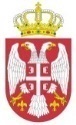 Република СрбијаДИРЕКЦИЈА ЗА ЖЕЛЕЗНИЦЕР. бр.Носилац исправеДатум издавањаРок важењаИспуњава услове за следеће активности у складу са Прилогом 1. Правилника1.Инфраструктура железнице Србије а.д.30.03.2017.29.03.2022.1 - све
2 - све
3 - све
4 - све2.ЗГОП а.д.
Нови Сад30.03.2017.29.03.2022.1 - све
2 - све
3 - све
4 - све3.БИН-ИНГ д.о.о.
Београд27.07.2017.26.07.2022.1 - све
3 - све
4 - све4.СПИД д.о.о.
Београд01.09.2017.31.08.2022.1 - све
3 - 1, 2, 3
4 - 15.РЕГИКОЛ д.о.о.
Лазаревац01.09.2017.31.08.2022.1 - све
3 - 1, 2, 3
4 - 16.Д.О.О. Пиластро
Нови Сад28.09.2017.27.09.2022.1 - све
3 - све
4 - све7.МБА - Ратко Митровић Нискоградња д.о.о. Београд30.04.2018.29.04.2023.1 - све
3 - све
4 - све8.Геосонда – Консолидација а.д.Београд08.05.2019.07.05.2024.1 - све3 - све4 - све9.Триопројект  д.о.о. Београд06.08.2019.05.08.2024.1 - све3 - све4 - 1,2,4